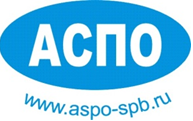 ПРОГРАММА СЕМИНАРА"ПРОЕКТИРОВАНИЕ И ЭКСПЛУАТАЦИЯ ГАЗОПРОВОДНЫХ СЕТЕЙ на базе программного комплекса АСПО-ПРИС:(АСПО-ГАЗ, АСПО-ГАЗ-ПРОФИЛЬ версий 9.0)"ТемаКол-во академ. часов17 апреля, понедельник17 апреля, понедельникНазначение комплекса АСПО-ПРИС. Типы газовых сетей и их характеристики. Типы гидравлических расчетов. Термины и определения. Работа с подосновой для введения расчетной схемы, создание "КАРТЫ" газопроводной сети (разработка топологии сети; разбивка сети на участки; выбор положения узлов сети; нумерация узлов). Теоретические основы гидравлического расчета газовых сетей. Расчет потоков газа. Расчет баланса газа.Теоретические основы гидравлических расчетов при различных типах нагрузки.Расчеты диаметров газопровода и допустимых потерь давления.818 апреля, вторник18 апреля, вторникПорядок заполнения исходных данных (общая информация о сети; районы по нагрузке; типы зданий; участки сети; источники питания; сосредоточенные потребители, скорость газа, шероховатость). Групповое редактирование параметров участков сети. Работа программы в проверочном режиме. Групповой ввод сосредоточенных потребителей. Эксплуатация и проектирование газопроводных сетей на базе конфигурации АСПО-ГАЗ (создание сетей газоснабжения от схемы до гидравлического расчета с последующим анализом результатов в едином комплексе). Расчеты по нормативным расходам газа, по приведенным длинам, по путевым расходам. Моделирование сети при различных условиях. Работа с задвижками.Примеры порядка определения норм потребления газа на пищеприготовление, приготовление горячей воды, на индивидуальное отопление жилых помещений.Расчеты внутридомовой сети. Использование коэффициента одновременности. Анализ ошибок ввода исходных данных. 819 апреля, среда19 апреля, средаГидравлический расчет сетей газоснабжения в программе АСПО-ГАЗ версии 8.0 (СТО ГАЗПРОМ ГАЗОРАСПРЕДЕЛЕНИЕ 12.2.2-1-2013). Расчет пропускной способности сетей. Расчет допустимой мощности сосредоточенных потребителей, расчет свободных мощностей газопроводов. Практическое  занятие.  "Анализ   аварийных   ситуаций.   Расчет   технологических   выбросов   газа.      (Р ГАЗПРОМ ГАЗОРАСПРЕДЕЛЕНИЕ 2.21 – 2020). Расчет времени снижения давления. Анализ расчетов и их результатов".Практическое занятие. "Определение рабочего давления газа у потребителей при различных режимах работы сети. Расчет времени работы сосредоточенных потребителей при отключении источников питания или в замкнутой сети ("баллон"). Гидравлический калькулятор". Построение пьезометрического графика.820 апреля, четверг20 апреля, четвергПрактическое занятие. "Создание сетей различного давления в одном проекте. Экспорт/импорт сетей. Объединение разорванных сетей одного типа в единую сеть. Установка связи и передача расходов между источниками питания одной сети и сосредоточенными потребителями другой". Создание различных вариантов нагружений для существующих сетей.Построение продольного профиля. Выполнение расчетов из практики применения комплекса АСПО-ПРИС. Ответы на вопросы.821 апреля, пятница21 апреля, пятницаИндивидуальные практические занятия. Ответы на вопросы. 8Итого40